(right click and save logo as picture)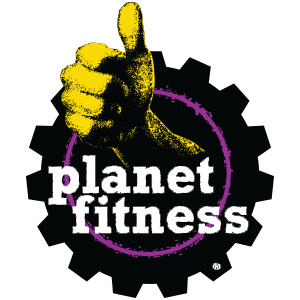 Planet Fitness is giving you $49 off with no enrollment set-up fee. Sign in to your member site and save!